CHICO TEXASEst. 1950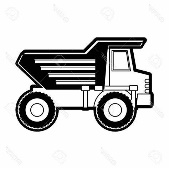 The City that Rocks940-644-2435chicobillingclerk@chicotx.orgDate to be turned on: _________Name/Responsible Party: _______________________________________________________Service Address: ______________________________________________________________Mailing Address: ______________________________________________________________Phone Number: _____________________ Secondary Phone Number: ___________________Valid Proof of ID Required: COPY OF DRIVER’S LICENSE FOR EACH PERSON LIVING AT RESIDENCEID No.___________________ Form of ID._______ State of Issuance: ________ DOB: _______Number living in household: ____________ Email Address: ____________________________Employer: _______________________________ Employer Number: ____________________Spouse’s Name: __________________________ Phone Number: _______________________Owner of Property: _______________________ Phone Number: ________________________A deposit is required for services to be turned on, and to be held as a security.  Cancellation of services requires a signed cancellation form submitted to the city.  The deposit will be applied to the final bill.  A refund of the deposit balance or amount owed will be sent to the responsible party for the account.Other Terms and Conditions1.  Water furnished hereunder is for the sole use of customer and the selling, furnishing, or permitting of water to third parties is expressly prohibited.2.  Tampering with the meter is expressly prohibited and punishable by law.3.  Failure to pay by the 20th of each month, constitutes a 10% late fee and subject to disconnection thereafter.4.  If service has been disconnected for non-payment, a $60.00 reconnect fee will be required prior to reconnection.  5.  A $35.00 fee will be added for all returned checks, regardless of the reason.REQUEST FOR PERSONAL INFORMATION TO BE CONFIDENTIAL (PLEASE CIRCLE) YES NOSIGNATURE_______________________________________ DATE_______________________SIGNATURE_______________________________________ DATE_______________________Completed application accepted at Chico City Hall._____________________________________                 _____________________________Representative of the City of Chico			      DateOffice Use OnlyHelpful Information:The City of Chico is open Monday through Friday 7:00 a.m. to 5:00 p.m.  We are located at 400 S. Hovey St.  Chico, Texas 76431.  Phone number:  940-644-2435.  Fax number 940-644-2076.  Please remit payments to:  The City of Chico, P. O. Box 37, Chico, Texas 76431.Trash services are included in your utility bill.  Trash is collected Friday of each week.  Please have trash out by 7:00 a.m. on Friday morning.  You are responsible for your own trash can, however a recycle can be issued to you upon request.  Please note, only one recycle can will be issued per address.  We are not responsible for lost or stolen cans.  The recycle will not be dumped if it contains non-recyclable items.  Below is a list of items that can and cannot be recycled.Yes, It’s Recyclable:				NO, it’s NOT recyclable: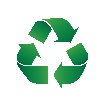 Paper – Dry & Clean: Loose			UNNACCEPTABLE MATERIALS(Not in plastic bags)				No glassNewspapers & inserts				Plastic BagsMagazines & catalogs				Styrofoam packaging Junk mail, envelopes, file folders			Take out containers, plastic cups, and plastic table     Office white, colored and computer paper		ware(staples & paper clips ok)				Window glass, mirrors, light bulbsCorrugated cardboard boxes			Cereal & gift boxes, etc. Paper bagsWrapping paper (remove metallic paper, bows)Aluminum CansFood Containers/Milk jugs/soda bottles/water bottlesLaundry detergent jugsCODE OF ORDINANCE  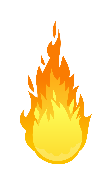 OUTDOOR BURNING 92.71 BURNING PROHIBITED	It shall be unlawful for any person to burn any trash, garbage,Or weeds at any place within the corporate limits, except in anEmergency with the approval and in the presence of the Fire Marshal   Or the Chief of the Fire Department.  There will be NO EXCEPTIONS   to this Ordinance.  Even if the Wise County Sheriff Dept lifts the Burn Ban,   this is still in effect for the residents living within the city limits of Chico.   I have read and will comply with the City of Chico 92.71 Burning Prohibited Ordinance. _______											initials